PHÒNG GDĐT HUYỆN THANH TRÌ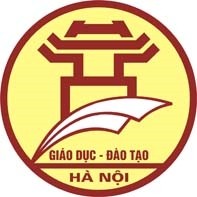 THCS VẠN PHÚCCỘNG HÒA XÃ HỘI CHỦ NGHĨA VIỆT NAMĐộc lập - Tự do - Hạnh phúc===oOo===Thanh Trì, ngày 21 tháng 11 năm 2022LỊCH CÔNG TÁC TUẦNTừ ngày 21/11/2022 đến ngày 26/11/2022HIỆU TRƯỞNGĐặng Thị ThảoBuổiGiờHọ và tênNội dung công việcĐịa điểmLãnh đạo / Người phối hợpThứ Hai 21/11Thứ Hai 21/11Thứ Hai 21/11Thứ Hai 21/11Thứ Hai 21/11Thứ Hai 21/11    S:08:00Đặng Thị Thảo - Hiệu trưởngTrực và làm việc tại trường.Dự giờ GV    S:11:00Đặng Thị Thảo - Hiệu trưởngHọp chi bộ đánh giá cuối nămC:14:00Đặng Thị Thảo - Hiệu trưởngTrực và làm việc tại trường    S:07:30Phạm Thị Đức Hạnh – Phó Hiệu trưởngTrực và làm việc tại trường.Dự giờ GV    S:11:00Phạm Thị Đức Hạnh – Phó Hiệu trưởngHọp chi bộ đánh giá cuối nămC:14:00Phạm Thị Đức Hạnh – Phó Hiệu trưởngTrực và làm việc tại trườngThứ Ba 22/11Thứ Ba 22/11Thứ Ba 22/11Thứ Ba 22/11Thứ Ba 22/11Thứ Ba 22/11S:07:30Đặng Thị Thảo - Hiệu trưởngTham quan ngoại khóa toàn trườngC:14:00Đặng Thị Thảo - Hiệu trưởngTham quan ngoại khóa toàn trườngS:07:30Phạm Thị Đức Hạnh – Phó Hiệu trưởngTham quan ngoại khóa toàn trườngC:14:00Phạm Thị Đức Hạnh – Phó Hiệu trưởngTham quan ngoại khóa toàn trườngThứ Tư 23/11Thứ Tư 23/11Thứ Tư 23/11Thứ Tư 23/11Thứ Tư 23/11Thứ Tư 23/11S:07:30Đặng Thị Thảo - Hiệu trưởngLàm việc tại trường. Dự giờ GVC:14:00Đặng Thị Thảo - Hiệu trưởngLàm việc tại trườngS:07:30Phạm Thị Đức Hạnh – Phó Hiệu trưởngLàm việc tại trường Dự giờ GVC:14:00Phạm Thị Đức Hạnh – Phó Hiệu trưởngLàm việc tại trườngThứ Năm 24/11Thứ Năm 24/11Thứ Năm 24/11Thứ Năm 24/11Thứ Năm 24/11Thứ Năm 24/11S:07:30Đặng Thị Thảo - Hiệu trưởngLàm việc tại trườngDự giờ GVC:14:00Đặng Thị Thảo - Hiệu trưởngBồi dưỡng HSNK khối 6,7,8BuổiGiờHọ và tênNội dung công việcĐịa điểmLãnh đạo / Người phối hợpS:07:30Phạm Thị Đức Hạnh- Phó Hiệu trưởngLàm việc tại trườngDự giờ GVC:14:00Phạm Thị Đức Hạnh- Phó Hiệu trưởngBồi dưỡng HSNK khối 6,7,8Thứ Sáu 25/11Thứ Sáu 25/11Thứ Sáu 25/11Thứ Sáu 25/11Thứ Sáu 25/11Thứ Sáu 25/11S:07:30Đặng Thị Thảo - Hiệu trưởngLàm việc tại trườngDự giờ GVC:14:00Đặng Thị Thảo - Hiệu trưởngTrực và làm việc tại trường.S:07:30Phạm Thị Đức Hạnh – Phó Hiệu trưởngLàm việc tại trường. Dự giờ GVC:14:00Phạm Thị Đức Hạnh – Phó Hiệu trưởngLàm việc tại trườngThứ Bảy 26/11Thứ Bảy 26/11Thứ Bảy 26/11Thứ Bảy 26/11Thứ Bảy 26/11Thứ Bảy 26/11S:07:30Đặng Thị Thảo - Hiệu trưởngLàm việc tại trườngDự giờ GVC:14:00Đặng Thị Thảo - Hiệu trưởngBồi dưỡng HSNK khối 678S:07:30Phạm Thị Đức Hạnh – Phó Hiệu trưởngLàm việc tại trườngDự giờ GVC:14:00Phạm Thị Đức Hạnh – Phó Hiệu trưởngBồi dưỡng HSNK khối 678